Во исполнение решения Собрания депутатов Байгильдинского сельского поселения Канашского района Чувашской Республики  от 09 декабря  2021 года № 24/1 «О бюджете Байгильдинского сельского поселения Канашского района Чувашской Республики на 2022 год и на плановый период 2023 и 2024 годов»,  Администрация  Байгильдинского сельского  поселения  Канашского  района  Чувашской  Республики   п о с т а н о в л я е т:1. Принять к исполнению бюджет Байгильдинского сельского поселения Канашского района Чувашской Республики на 2022 год и  плановый период 2023 и 2024 годов с учетом изменений, внесенных решением Собрания депутатов Байгильдинского сельского поселения Канашского района Чувашской Республики от  11 августа 2022 года № 38/1 «О внесении изменений в решение Собрания депутатов Байгильдинского сельского поселения Канашского района Чувашской Республики «О бюджете Байгильдинского сельского поселения Канашского района Чувашской Республики на 2022 год и  плановый период 2023 и 2024 годов».2. Утвердить прилагаемый перечень мероприятий по реализации решения Собрания депутатов Байгильдинского сельского поселения Канашского района Чувашской Республики от  11 августа 2022 года № 38/1 «О внесении изменений в решение Собрания депутатов Байгильдинского сельского поселения Канашского района Чувашской Республики «О бюджете Байгильдинского сельского поселения Канашского района Чувашской Республики на 2022 год и плановый период 2023 и 2024 годов» и  (далее – Решение о бюджете).3. МКУ «Централизованной бухгалтерии администрации Канашского района» предоставит в финансовый отдел администрации Канашского района сводные справки об изменении бюджетной росписи по главному распорядителю средств бюджета Байгильдинского сельского поселения Канашского района Чувашской республики, справки об изменении бюджетных смет и планов финансово-хозяйственной деятельности учреждений.4. Рекомендовать финансовому отделу администрации Канашского района в соответствии с оглашениями о передаче части полномочий по вопросам формирования, исполнения, учета исполнения бюджета внести соответствующие изменения в сводную бюджетную роспись бюджета Байгильдинского сельского поселения на 2022 год.5. Настоящее постановление вступает в силу после его официального опубликования.Глава Байгильдинского сельского поселения                                                      В.В.Воронова             УТВЕРЖДЕН                                                                 постановлением администрации                                                                                                Байгильдинского  сельского поселения    Канашского района Чувашской     Республики     от  12.08.2022  № 40/1ПЕРЕЧЕНЬмероприятий по реализации решения Собрания депутатов Байгильдинского сельского поселения Канашского района Чувашской Республики от  11 августа 2022 года № 38/1 «О внесении изменений в решение Собрания депутатов Байгильдинского сельского поселения Канашского района Чувашской Республики «О бюджете Байгильдинского сельского поселения Канашского района Чувашской Республики на 2022 год и плановый период 2023 и 2024 годов»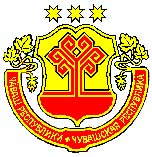 ЧĂВАШ РЕСПУБЛИКИНКАНАШ РАЙОНĚНПАЙКИЛТ ЯЛПОСЕЛЕНИЙĚНАДМИНИСТРАЦИЙĚЙЫШĂНУ12.08.2022   40/1 №Пайкилт ялěАДМИНИСТРАЦИЯБАЙГИЛЬДИНСКОГО СЕЛЬСКОГОПОСЕЛЕНИЯКАНАШСКОГО РАЙОНАЧУВАШСКОЙ РЕСПУБЛИКИПОСТАНОВЛЕНИЕ12.08.2022  № 40/1Деревня БайгильдиноО мерах по реализации решения Собрания депутатов Байгильдинского сельского поселения Канашского района Чувашской Республики «О внесении изменений в решение Собрания депутатов  Байгильдинского сельского поселения Канашского района Чувашской Республики «О бюджете Байгильдинского сельского поселения Канашского района Чувашской Республики на 2022 год и  плановый период 2023 и 2024 годов»№ ппНаименование мероприятия Наименование мероприятия Сроки реализацииОтветственный исполнитель112341.1. Представление в финансовый отдел администрации Канашского района сводных справок об изменении бюджетной росписи по главному распорядителю (распорядителю) бюджетных средств бюджета Байгильдинского сельского поселения и справок об изменении бюджетных смет казенных учреждений Байгильдинского сельского поселения, планов финансово-хозяйственной деятельности бюджетных учреждений Байгильдинского сельского поселения на 2022 год и предложений по уточнению показателей кассового плана исполнения бюджета Байгильдинского сельского поселения  на 2022 годВ течение 3 дней  МКУ «Централизованная бухгалтерия администрации Канашского района»(по согласованию)2. 2.  Внесение изменений в сводную бюджетную роспись бюджета Байгильдинского сельского поселения на 2022 год В течение 3 днейФинансовый отдел администрации Канашского района (по согласованию)3.3. Представление в финансовый отдел уточненных бюджетных смет казенных учреждений Байгильдинского сельского поселения, планов финансово-хозяйственной деятельности  бюджетных  учреждений Байгильдинского сельского поселения, по которым были внесены изменения на 2022 годВ течение 3 днейМКУ «Централизованная бухгалтерия администрации Канашского района»(по согласованию)